МДОУ детский сад №3 «Ивушка» ЯМРПроект «Я - дизайнер»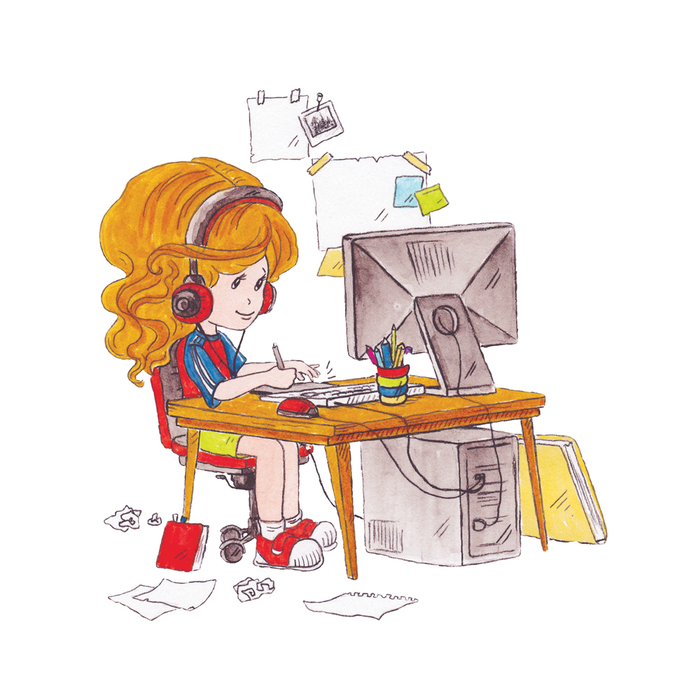 Подготовили: Лебедева Н.Ю, Булкина С.В2020Сроки реализации с 30.11.20 – 25.12.20Паспорт проекта:Место реализации проекта: МДОУ Детский сад «Ивушка» №3Проблема проекта: Как познакомить детей о основами дизайнаГипотеза проекта: Занимаясь с детьми основами дизайнерской деятельности можно сформировать у детей 6-7 лет художественный вкус и умение выражать свой внутренний мир через создание предметов дизайнаЦель проектаОбучение основам моделирования и создания предметов дизайнаЗадачи проекта1. Создание условий для раскрытиятворческого потенциала2. Развивать эстетический вкус, мотивацию к творчеству, познавательный интерес к различным видам декоративно–прикладного искусства, к изучению народных традиций и обычаев3. Развить воображение, мышление, чувство цвета, вкуса4. Воспитывать интерес к профессии дизайнер.5. Формировать умение использовать разные техники6. Развить навыки работы с различным материалом7. Воспитывать самостоятельность, ответственность, трудолюбие и уважение к труду других8.Формировать практические умения: развитие развитие руки, глазомера.9. Создать коллекцию и выставку дизайнердизайнерских вещей10. Организовать методическую работу по ознакомлению родителей с тематикой проекта.11. Повысить уровень эстетического воспитания в семье.12. Вовлечь родителей в досуговую деятельность ДОУ.13. Привлечь родителей к созданию совместных с детьми тематических выставок и коллекций.Участники проекта: Воспитанники, воспитатель, родителиОжидаемые результаты1. Созданы условия для раскрытия творческого потенциала2. Развит эстетический вкус, мотивация ктворчеству, познавательный интерес к различным видам декоративно–прикладного искусства, к изучению народных традиций и обычаев3. Развито воображение, мышление, чувство цвета, вкуса4. Воспитан интерес к профессии дизайнер.5. Сформированы умения использовать разные техники6. Развиты навыки работы с различным материалом7. Воспитаны самостоятельность, ответственность, трудолюбие и уважение к труду других8. Сформированы практические умения.9. Создана коллекция и выставка дизайнерских вещей10. Организована методическая работа по ознакомлению родителей с тематикой проекта.11. Повышен уровень эстетического воспитания в семье.12. Родители вовлечены в досуговую деятельность ДОУ.13. Родители привлечены к созданию совместных с детьми тематических выставок и коллекций.Актуальность проектаПроблема развития детского творчества является одной из актуальных проблем, ведь речь идет о важнейшем условии формирования индивидуального своеобразия личности уже на первых этапах ее становления. Введение этой деятельности в образовательный процесс обусловлено возросшими культурными потребностями людей в современном мире и возможностями детей. Реализация этого направления требует обращения к общеразвивающим педагогическим системам интегрированного типа. Эта деятельность нова и мало изучена, но она обладает несомненным развивающим потенциалом для всех сфер личности.Актуальность проблемы определяется тем, что закрепление шаблонов в творчестве ребенка представляет для него большую опасность. Необходимо разрушать застывшие шаблоны и вводить новые виды деятельности, способствующие стимулированию собственного творчества у детей.Детский дизайн представляет огромный потенциал и большие возможности для развития творческих способностей, фантазии и воображения.Занятия детским дизайном развивают у детей интеллект, культуру речи и общения, способности к анализу и обобщению, творческие способности, пространственное воображение, проектно – образное мышление.Детский дизайн направлен на раскрытие личности ребенка, его индивидуальности, развитие его творческого потенциала, свободного, без нажима со стороны взрослого, основанного на самовыражении ребенка, его саморазвитии, на сотрудничестве и сотворчестве, с использованием только гуманных методов и приемов, без запретов и категоричных обращений.Новизна проектаНовизной и отличительной особенностью проекта является развитие у детей творческого и исследовательского характеров, пространственных представлений, некоторых физических закономерностей, познание свойств различных материалов, овладение разнообразными способами практических действий, приобретение ручной умелости и появление созидательного отношения к окружающему.Новизна опыта состоит в использовании нетрадиционных форм организации образовательного процесса и разработке методического и дидактического сопровождения приобщению детей к художественному и ручному труду, развитию творческих способностей детей.Анализ внутренней средыСильные стороны объекта «+» (для осуществления решения проблем)Слабые стороны объекта «-» (для осуществления решения проблем)1. Автор проекта имеет высшее образование, проходила дистанционное обучение в данном направлении2. Владеет технологиями по осуществлению нетрадиционной ИЗО деятельности3. Использует в работе ИКТ4. Не требует больших материально -технических затрат5. Наличие активных родителей для реализации проекта6. Родители наглядно видят результаты деятельности ребенка7. Разрушение шаблонов в выполнении ИЗО деятельности1. Недостаточность методической литературы2. Отсутствие свободного времени у родителей.3. Неготовность отдельных детей к усвоению материалаКакие возможности внешней среды для усиления сильных сторон объекта имеются?Угрозы внешней среды для слабой стороны объекта1. Нормативно -правовая база образовательной организации разработана в полном объёме2. Участие в сетевом взаимодействии3. Организация занятости детей в свободное от занятий время4. Активизировать родителей, заинтересовать проектом1. Увеличение нагрузки на воспитателя и детей.2. Необходимость материально- технического оснащения ПроблематикаАнализ и изучение детских работ, наблюдение за детьми в самостоятельной деятельности, а также результаты мониторинга выявили проблемы, которые свидетельствуют о том, что дети недостаточно используют средства выразительности, наблюдается подражательность и заимствованность способов передачи образа, нет проявления индивидуальности детских работ. Выделению главного при создании образа мешают слабые технические навыки работы с различными материалами и техниками, с цветом, неумение видеть и воспринимать основные эстетические признаки предметов в их взаимосвязи. Всё вышеперечисленное способствовало зарождению идеи проекта «Я - дизайнер», целью которого стало развитие у детей дизайнерских способностей посредством художественно-творческой деятельности и обучения элементам детского дизайна. После составления анализа было выявлено, что для реализации проекта «Я - дизайнер»дополнительно требуется :1. изучить воспитателю больше методического материала,2. для того, чтобы родителей увлечь проектом провести родительское собрание, 3. провести мастер — класс с родителями и детьми,4. оценить и дополнить материально-техническое оснащение.2. Основная часть Концепция проектаКаждый ребенок талантлив и одарен от природы. Раскрыть эти таланты — наша задача. Ярче всего художественная одаренность проявляется именно в дошкольном возрасте. Причиной тому тот факт, что ребенок лучше запоминает все выразительное и оригинальное и стремится к реализации себя в творческо-художественной деятельности.Одним из средств является детский дизайн, который ориентируется на создание оригинальных игрушек, поделок, подарков, сувениров, аксессуаров, интерьеров. Он способствует творческой самореализации, раскрытию уникальной индивидуальности, расширению мировоззрения.Главное для любого дизайнера – фантазия, нестандартность мышления, воображение и умение сочетать форму и цвет. Для превращения ребенка в дизайнера, в первую очередь, необходимо развивать в нем пространственное воображение и непременно поощрять нестандартное видение окружающего нас мира.Но мы достаточно часто не поддерживаем фантазий ребенка. Когда взрослый регулярно ставит перед малышом «правильный» образец, ребенок все реже и реже обращается к фантазии. Ведь жить и творить «по образцу»гораздо проще: не надо ничего выдумывать, к тому же взрослый всегда будет доволен. Огромную роль в «рождении» будущего дизайнера играет конструирование, причем не только из красивых и дорогих конструкторов, а из того,что есть под рукой: коробок, баночек, ленточек, картонных упаковок. Именно эти вещи помогают посмотреть на всё с другой точки зрения. Детский дизайн, как правило, может обладать предметно–декоративным и пространственно–декоративным характером. В случае первом, мы обращаемся к созданию и украшению предметов (сувениров, игрушек, аранжировок, элементов одежды). Во втором случае – это деятельность в каком-либо пространстве с учетом его особенностей. Особенно важно, что дизайном занимаются все детки.Проект позволяет детей познакомить с основами професии дизайнер. Дети учатся работать с различным материалом, использовать в создании дизайнерских вещей разные техники. Благодаря разнообразию в выборе материалов и техник у детей развивается творческое воображение, стимулируется собственное творчество, формируются практические умения. Дети в своих работах учатся передавать собственные чувства с помощью различных средств выразительности. Детский дизайн повышает эстетическую культуру детей, развивает познавательную активность, мелкую моторику, пространственное ориентированиеВажна заинтересованность и активная помощь родителей в плане материального обеспечения и в создании коллекций и выставок.Данный проектпредполагает развитие ребенка в самых разных образовательных областях:1. Познание (восприятие целостной картины мира, сенсорное развитие, расширение кругозора у детей, знакомство с понятием и видами дизайна, расширение знаний детей о свойствах различных материалов, формирование навыков работы с ними.2. Коммуникация (обогащение словарного запаса новыми словами, развитие речи и свободного общения со взрослыми и детьми).3. Труд (знакомство с трудом дизайнера и технологиями изготовления дизайнерских вещей)4. Здоровье (воспитание культурно-гигиенических навыков).5. Музыка, чтение художественной литературы (приобщение к музыкальным и художественным произведениям, связанных с данной темой).6. Безопасность (закрепление правил безопасного пользования ножницами07. Художественное творчество (знакомство с видами дизайна, с цветовым строем и элементами композиции, симметрией).8. Физическая культура (способствовать выносливости, развитию координации, глазомеру, мелкой моторики рук и пальцев).Ожидаемые результаты:1. Созданы условия для раскрытие творческого потенциала2. Развит эстетический вкус, мотивация к творчеству, познавательный интерес к различным видам декоративно–прикладного искусства, к изучению народных традиций и обычаев3. Развито воображение, мышление, чувство цвета, вкуса4. Воспитан интерес к профессии дизайнер.5. Сформированы умения использовать разные техники6. Развиты навыки работы с различным материалом7. Воспитана самостоятельность, ответственность, трудолюбие и уважение к труду других8.Сформированы практические умения: развиты руки, глазомер.9. Создана коллекция и выставка дизайнерских вещей10. Организована методическая работа по ознакомлению родителей с тематикой проекта.11. Повышен уровень эстетического воспитания в семье.12. Родители вовлечены в досуговую деятельность ДОУ.13. Родители привлечены к созданию совместных с детьми тематических выставок и коллекций.У детей:у детей есть желание самостоятельно творить, создавая разные виды дизайн-деятельности, развита мелкая моторика рук, сформированы практические навыки работы с бумагой, картоном,тканью, природным, бросовым материалом,обогащен словарный запас. Ребенок умеет планировать свои действия и создавать собственные шедевры.У воспитателя:создание системы работы с детьми по данной теме, повышение уровня квалификации, повышение качества работы через интеграцию различных образовательных областей.У родителей: осознанное отношение к дизайнерской работе детей, совместная работа с педагогом и детьми.Реализация проектаЭтапы работы над проектом1 этап : подготовительный1. Выбор темы2. Выявить проблему по данной теме3. Постановка целей и задач4. Подбор литературы по данной теме, создание библиотеки5. Разработка плана и конспектов6. Подбор картотеки дидактических игр, физкультминуток, стихотворений. (Приложение 1)7. Предварительная работа с родителями, изучение их компентентности и возможностей (анкетирование, опрос, беседа, консультация)8. Предварительная работа с детьми (чтение художественной литературы, просмотр журналов, знакомство с швейное фурнитурой, тканями, образцами бумаги, пластичным материалом (глиной, пластилином, тестом, дидактические игры на составление орнамента, на развитие чувства формы, цвета)9. Обогащение предметно-развивающей среды (иллюстрации, фотографии, коллекции, дизайнерские предметы, сувениры)10. Создание материально-технической базы2 этап: исполнительский1. Познавательная работа по накоплению впечатлений (чтение, дидактические игры, беседы, экскурсии, рассказ, просмотр слайдов, репродукций картин, прослушивание музыкальных произведений).2. Совместная деятельность воспитателя с детьми по созданию дизанерских предметов (непосредственно образовательная деятельность по данной теме)3. Изготовление подарков и сувениров к праздникам4. Проведение консультаций для родителей5. Проведение мастер-классов для родителей, педагогов детского сада6. Совместная работа с родителями и детьми7. Самостоятельная работа детей8. Создание и организация тематических выставок (Приложение 2).Обеспечение проектной деятельности:1. Цикл занятий будет строиться последовательно и включать разные виды дизайна: графический, дизайн декоративно-пространственный, моделирование одежды, фитодизайн, дизайн игрушки, дизайн печатной продукции.2. Донесение смысла и значения дизайн-деятельности и ее направленности.3. Использование продуктов дизайн-деятельности в детском саду.4. Организация восприятия детьми дизайн-искусства.5. Взаимодействие ДОУ с семьей воспитанников (консультации, задания на дом).6. Наличие материального оснащения занятий по детскому дизайну (бумага,бросовый материал,краски, ткани,картон и т. д.).3 этап: заключительный1. Подведение итогов2. Оценка достигнутых результатов3. Анализ деятельности из наблюдений педагога за детьми4. Анализ деятельности по отзывам родителей